105學年度第二學期興華攝手座比賽得獎名單:高中組：高職組：第一名高二3施柏任第二名高二3陳柏智第三名高三2許智翔佳 作高一5徐方家宏佳 作高二2 張允恩第一名資一1劉 易第二名餐一2賴冠穎第三名餐三3吳致緯佳 作餐三3徐崧育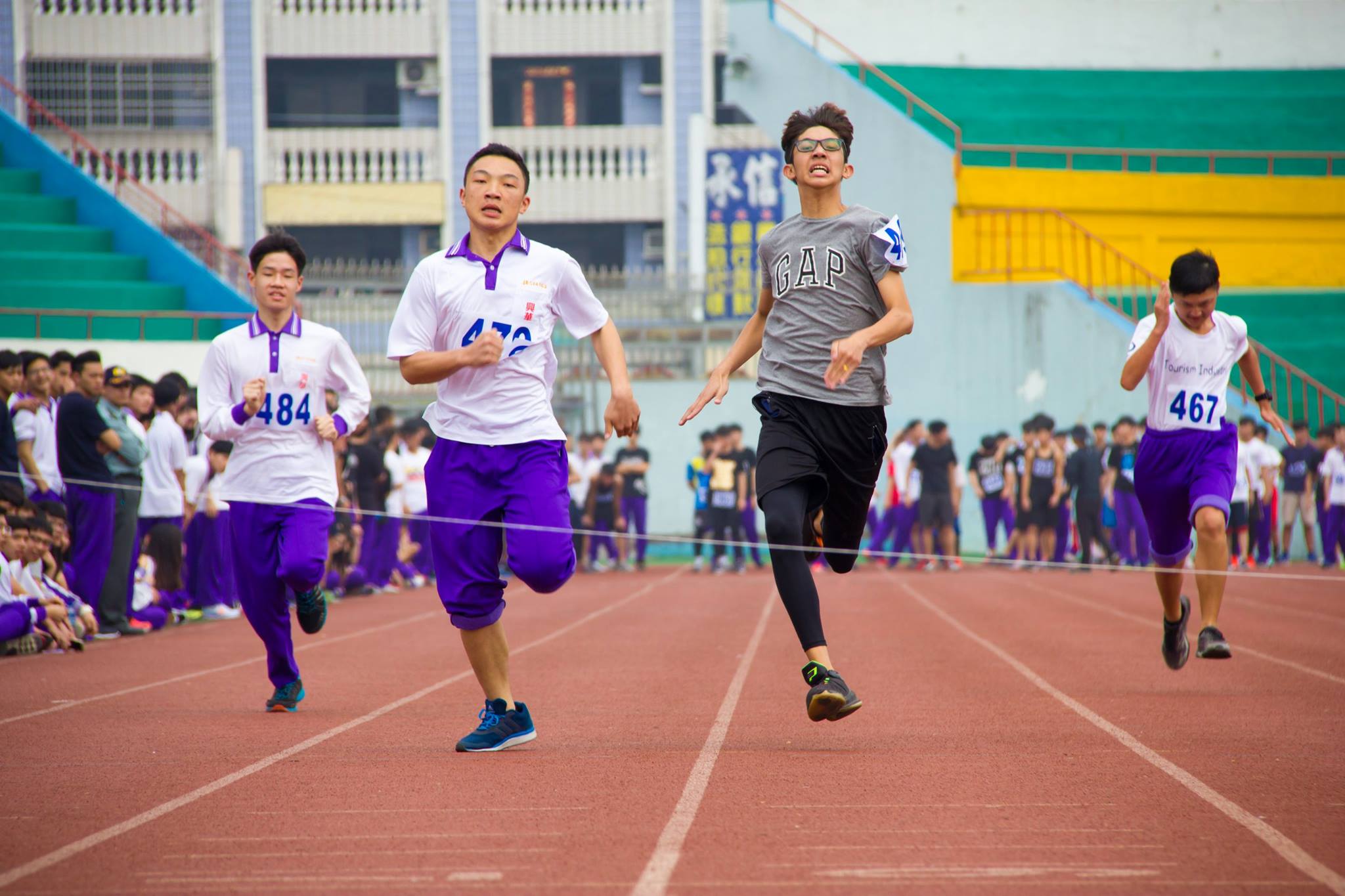                第一名 高二3施柏任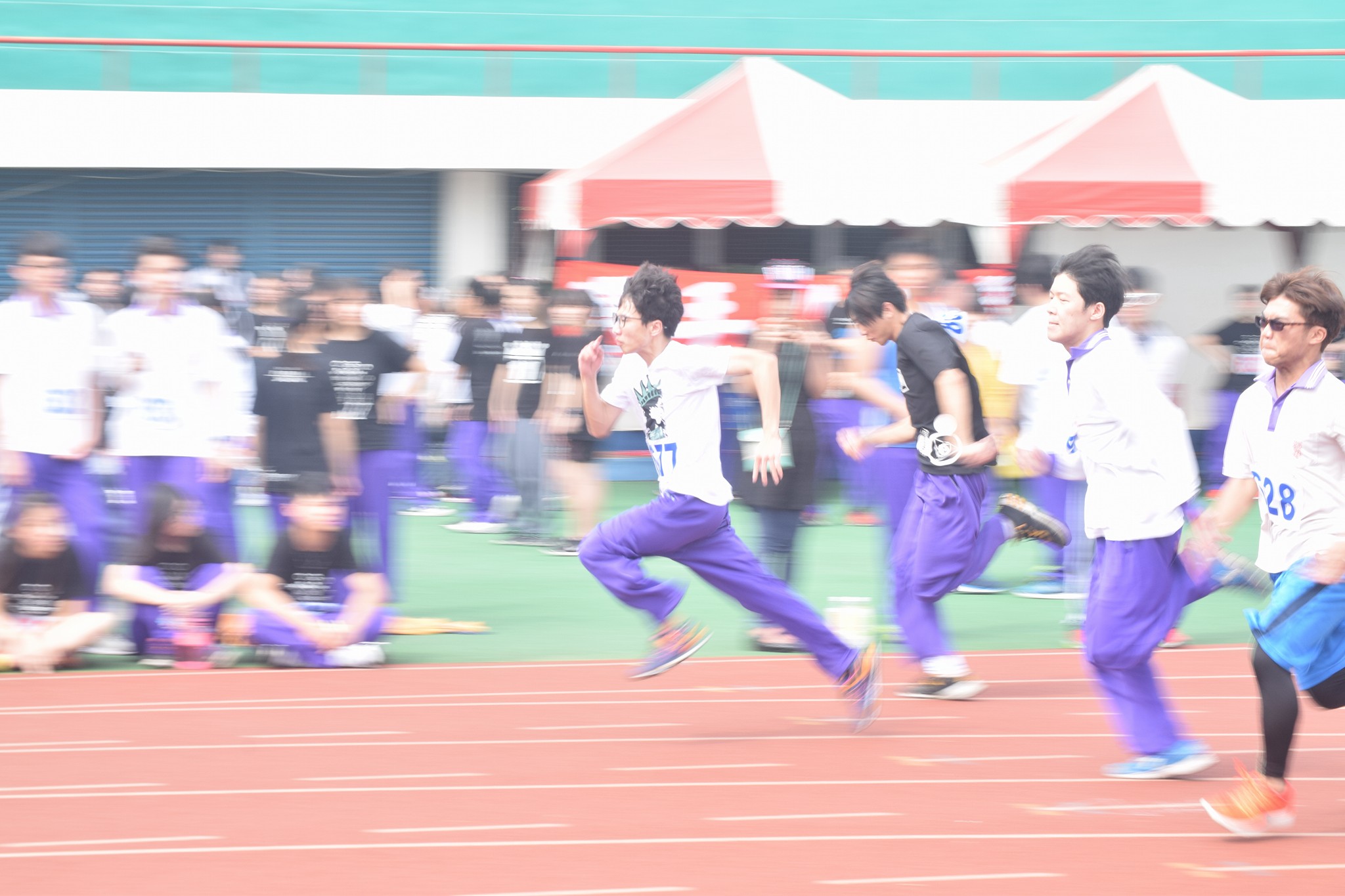                 第二名 高二3陳柏智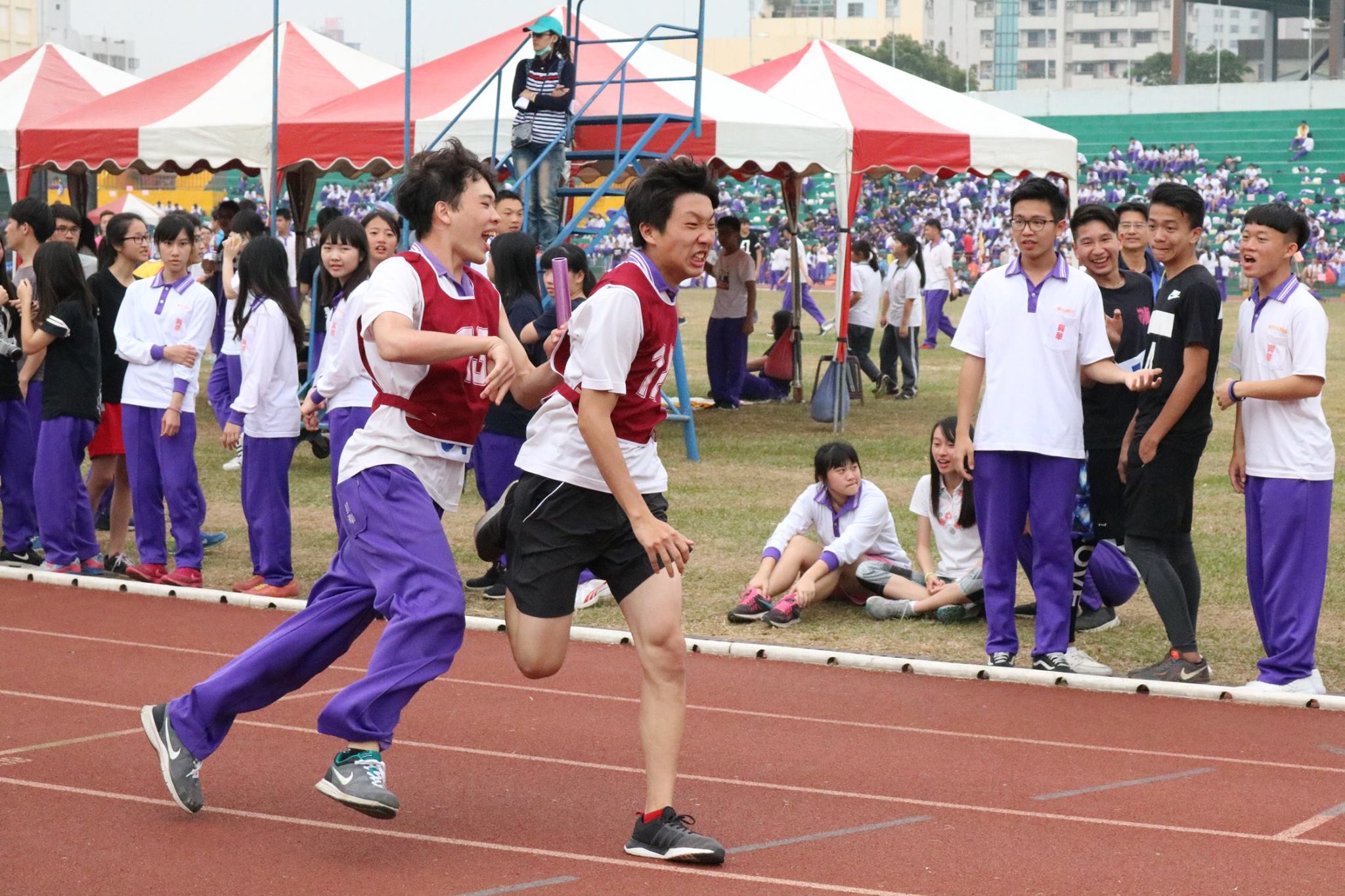                 第三名 高二3施柏任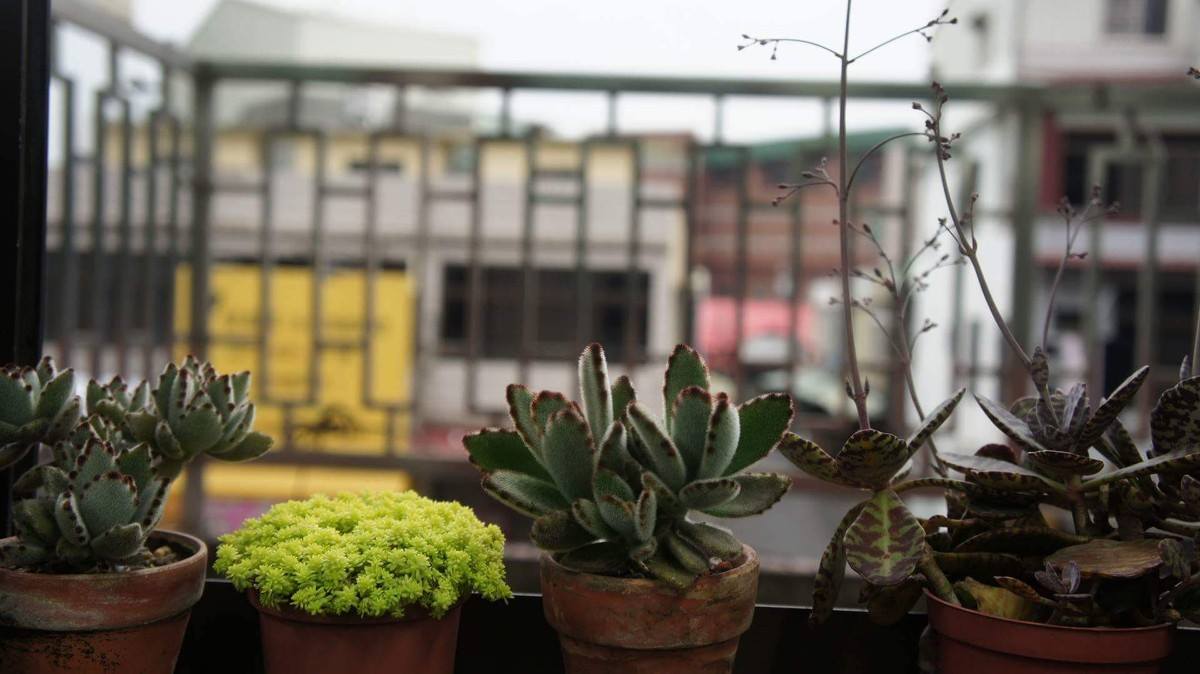                 佳 作 高一5 徐方家宏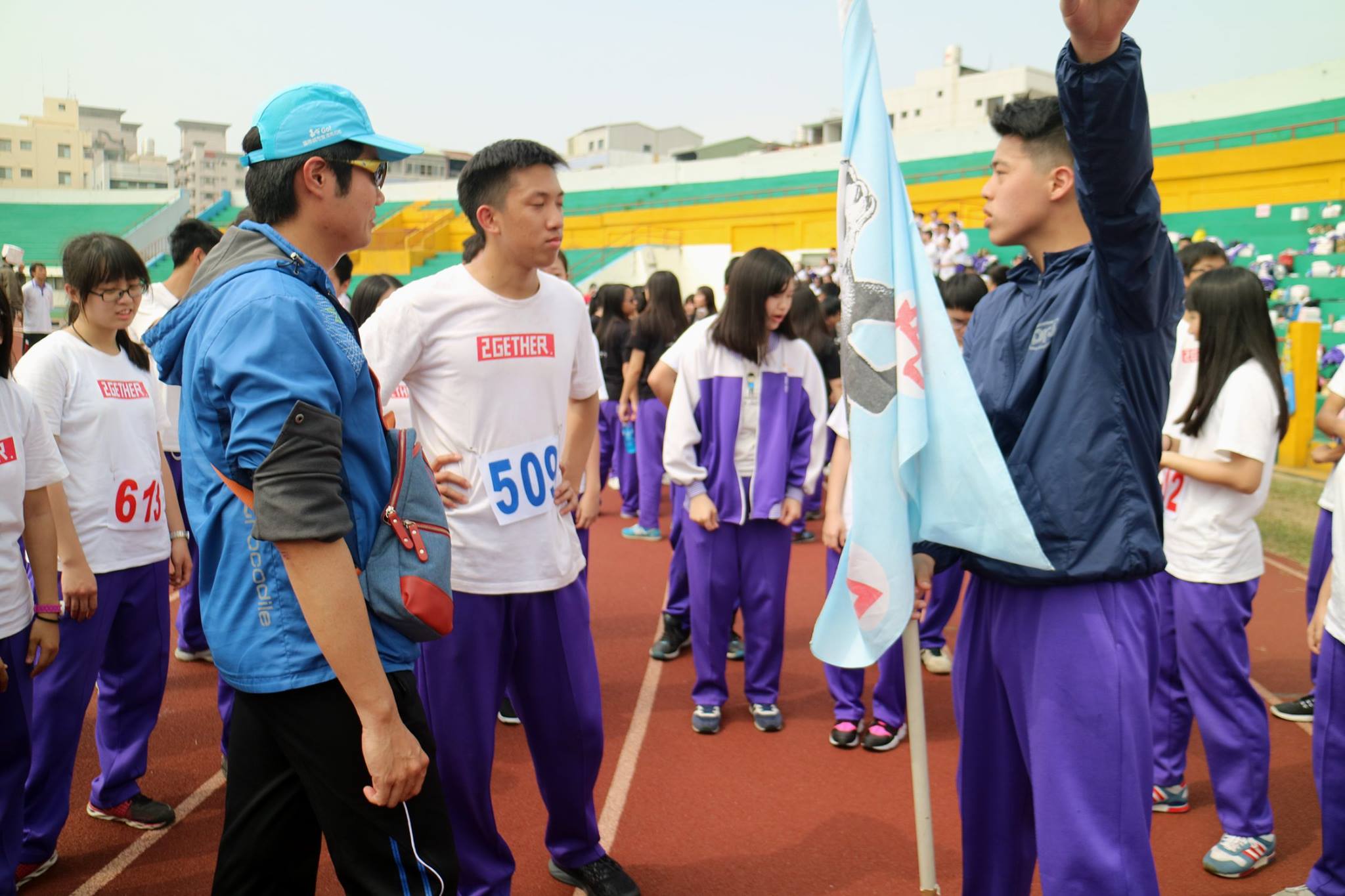             佳 作高二3張允恩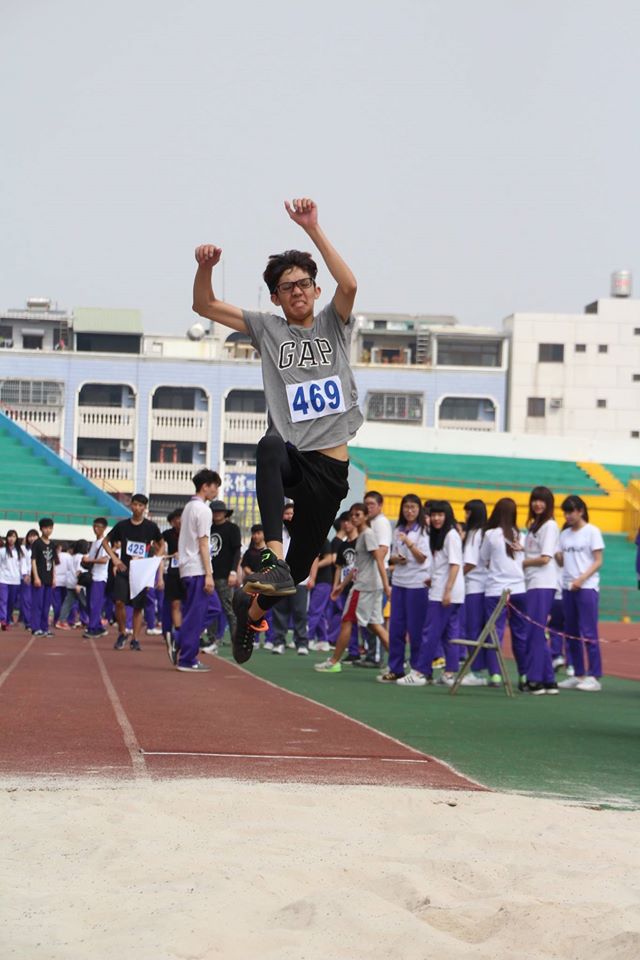            第一名 資一1劉 易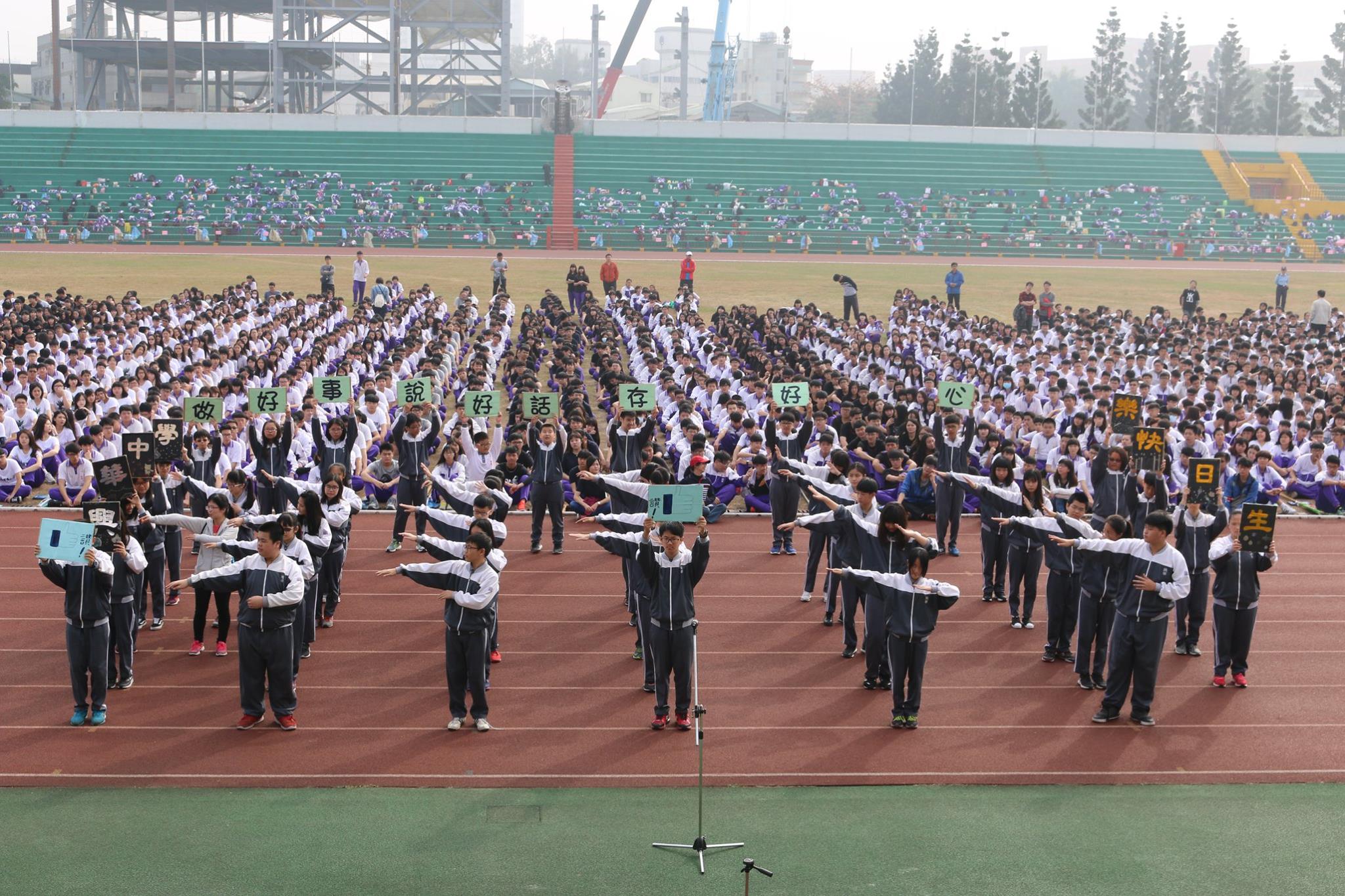             第二名 餐一2賴冠穎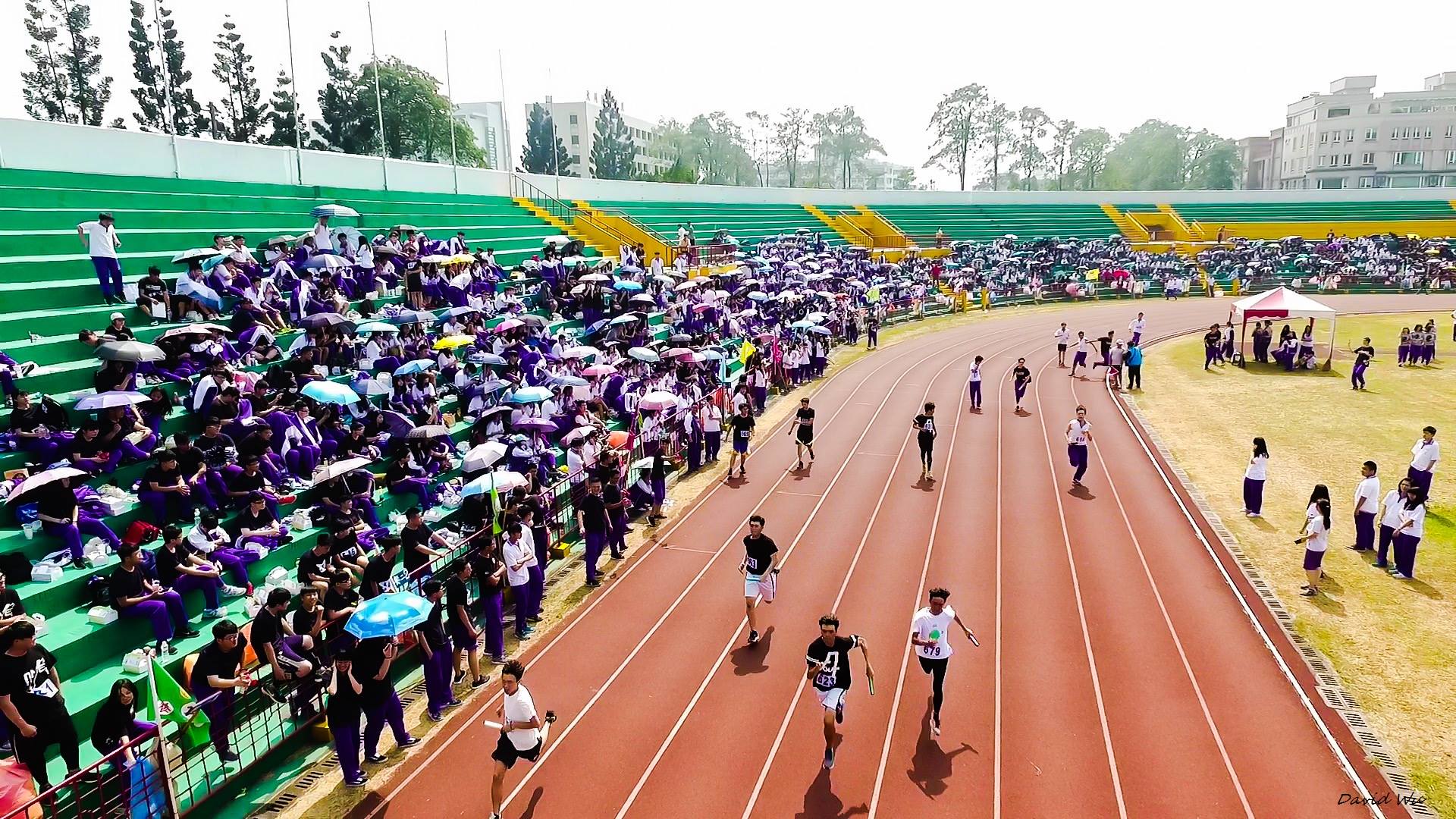             第三名 餐三3吳致緯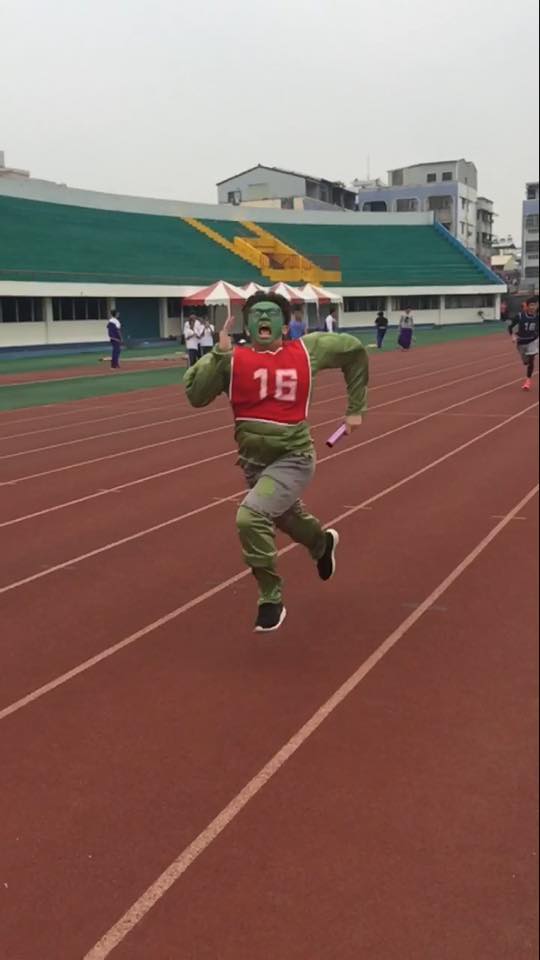               佳作 餐三3徐崧育